[Ende des Dokuments]VERBUNDENE DOKUMENTEDiese Prüfungsrichtlinien sind in Verbindung mit der Allgemeinen Einführung und den damit in Verbindung stehenden TGP-Dokumenten zu sehen.1.Gegenstand dieser Prüfungsrichtlinien2.Anforderungen an das Vermehrungsmaterial2.12.22.32.42.53.Durchführung der Prüfung3.1Anzahl von WachstumsperiodenDie Mindestprüfungsdauer sollte in der Regel zwei unabhängige Wachstumsperioden betragen.Die zwei unabhängigen Wachstumsperioden sollten in Form von zwei getrennten Anbauten erfolgen.Die Prüfung einer Sorte kann abgeschlossen werden, wenn die zuständige Behörde das Ergebnis der Prüfung mit Sicherheit bestimmen kann.3.2PrüfungsortDie Prüfungen werden in der Regel an einem Ort durchgeführt. Für den Fall, dass die Prüfungen an mehr als einem Ort durchgeführt werden, wird in Dokument TGP/9, „Prüfung der Unterscheidbarkeit“, Anleitung gegeben.3.3Bedingungen für die Durchführung der PrüfungDie Prüfungen sollten unter Bedingungen durchgeführt werden, die eine für die Ausprägung der maßgebenden Merkmale der Sorte und für die Durchführung der Prüfung zufriedenstellende Pflanzenentwicklung sicherstellen.3.3.2Das optimale Entwicklungsstadium für die Erfassung eines jeden Merkmals ist durch einen Schlüssel in der Merkmalstabelle angegeben. Die durch die einzelnen Schlüssel angegebenen Entwicklungsstadien sind am Ende des Kapitels 8 beschrieben.3.4Gestaltung der Prüfung3.4.13.5Zusätzliche PrüfungenZusätzliche Prüfungen für die Prüfung maßgebender Merkmale können durchgeführt werden.4.Prüfung der Unterscheidbarkeit, Homogenität und Beständigkeit4.1Unterscheidbarkeit4.1.1Allgemeine EmpfehlungenEs ist für Benutzer dieser Prüfungsrichtlinien besonders wichtig, die Allgemeine Einführung zu konsultieren, bevor sie Entscheidungen bezüglich der Unterscheidbarkeit treffen. Folgende Punkte werden jedoch zur ausführlicheren Darlegung oder zur Betonung in diesen Prüfungsrichtlinien aufgeführt.4.1.2Stabile UnterschiedeDie zwischen Sorten erfassten Unterschiede können so deutlich sein, dass nicht mehr als eine Wachstumsperiode notwendig ist. Außerdem ist der Umwelteinfluss unter bestimmten Umständen nicht so stark, dass mehr als eine Wachstumsperiode erforderlich ist, um sicher zu sein, dass die zwischen Sorten beobachteten Unterschiede hinreichend stabil sind. Ein Mittel zur Sicherstellung dessen, dass ein Unterschied bei einem Merkmal, das in einem Anbauversuch erfasst wird, hinreichend stabil ist, ist die Prüfung des Merkmals in mindestens zwei unabhängigen Wachstumsperioden.4.1.3Deutliche UnterschiedeDie Bestimmung dessen, ob ein Unterschied zwischen zwei Sorten deutlich ist, hängt von vielen Faktoren ab und sollte insbesondere den Ausprägungstyp des geprüften Merkmals berücksichtigen, d. h., ob es qualitativ, quantitativ oder pseudoqualitativ ausgeprägt ist. Daher ist es wichtig, dass die Benutzer dieser Prüfungsrichtlinien mit den Empfehlungen in der Allgemeinen Einführung vertraut sind, bevor sie Entscheidungen bezüglich der Unterscheidbarkeit treffen.4.1.44.1.5ErfassungsmethodeDie für die Erfassung des Merkmals empfohlene Methode ist durch folgende Kennzeichnung in der Merkmalstabelle angegeben (vgl. Dokument TGP/9 “Prüfung der Unterscheidbarkeit”, Abschnitt 4 “Beobachtung der Merkmale”):Art der Beobachtung:  visuell (V) oder Messung (M)Die „visuelle“ Beobachtung (V) beruht auf der Beurteilung des Sachverständigen. Im Sinne dieses Dokuments bezieht sich die „visuelle“ Beobachtung auf die sensorische Beobachtung durch die Sachverständigen und umfasst daher auch Geruchs-, Geschmacks- und Tastsinn. Die visuelle Beobachtung umfasst auch Beobachtungen, bei denen der Sachverständige Vergleichsmaßstäbe (z. B. Diagramme, Beispielssorten, Seite-an-Seite-Vergleich) oder nichtlineare graphische Darstellung (z. B. Farbkarten) benutzt.  Die Messung (M) ist eine objektive Beobachtung, die an einer kalibrierten, linearen Skala erfolgt, z. B. unter Verwendung eines Lineals, einer Waage, eines Kolorimeters, von Daten, Zählungen usw.Ist in der Merkmalstabelle mehr als eine Erfassungsmethode angegeben (z. B. VG/MG), so wird in Dokument TGP/9, Abschnitt 4.2, Anleitung zur Wahl einer geeigneten Methode gegeben.4.2Homogenität4.2.1Es ist für Benutzer dieser Prüfungsrichtlinien besonders wichtig, die Allgemeine Einführung zu konsultieren, bevor sie Entscheidungen bezüglich der Homogenität treffen. Folgende Punkte werden jedoch zur ausführlicheren Darlegung oder zur Betonung in diesen Prüfungsrichtlinien aufgeführt.4.2.24.2.34.3Beständigkeit4.3.1In der Praxis ist es nicht üblich, Prüfungen auf Beständigkeit durchzuführen, deren Ergebnisse ebenso sicher sind wie die der Unterscheidbarkeits- und der Homogenitätsprüfung. Die Erfahrung hat jedoch gezeigt, dass eine Sorte im Falle zahlreicher Sortentypen auch als beständig angesehen werden kann, wenn nachgewiesen wurde, dass sie homogen ist.4.3.2Nach Bedarf oder im Zweifelsfall kann die Beständigkeit weiter geprüft werden, indem ein neues Saat- oder Pflanzgutmuster geprüft wird, um sicherzustellen, dass es dieselben Merkmalsausprägungen wie das ursprünglich eingesandte Material aufweist.5.Gruppierung der Sorten und Organisation der Anbauprüfung5.1Die Auswahl allgemein bekannter Sorten, die im Anbauversuch mit der Kandidatensorte angebaut werden sollen, und die Art und Weise der Aufteilung dieser Sorten in Gruppen zur Erleichterung der Unterscheidbarkeitsprüfung werden durch die Verwendung von Gruppierungsmerkmalen unterstützt.5.2Gruppierungsmerkmale sind Merkmale, deren dokumentierte Ausprägungsstufen, selbst wenn sie an verschiedenen Orten erfasst wurden, einzeln oder in Kombination mit anderen derartigen Merkmalen verwendet werden können: a) für die Selektion allgemein bekannter Sorten, die von der Anbauprüfung zur Prüfung der Unterscheidbarkeit, ausgeschlossen werden können, und b) um die Anbauprüfung so zu organisieren, dass ähnliche Sorten gruppiert werden.5.3Folgende Merkmale wurden als nützliche Gruppierungsmerkmale vereinbart:5.4Anleitung für die Verwendung von Gruppierungsmerkmalen im Prozess der Unterscheidbarkeitsprüfung wird in der Allgemeinen Einführung und in Dokument TGP/9 „Prüfung der Unterscheidbarkeit“ gegeben.6.Einführung in die Merkmalstabelle6.1Merkmalskategorien6.1.1Standardmerkmale in den PrüfungsrichtlinienStandardmerkmale in den Prüfungsrichtlinien sind Merkmale, die von der UPOV für die DUS-Prüfung akzeptiert wurden und aus denen die Verbandsmitglieder jene auswählen können, die für ihre besonderen Bedingungen geeignet sind.6.1.2Merkmale mit SternchenMerkmale mit Sternchen (mit * gekennzeichnet) sind jene in den Prüfungsrichtlinien enthaltenen Merkmale, die für die internationale Harmonisierung der Sortenbeschreibung von Bedeutung sind. Sie sollten stets von allen Verbandsmitgliedern auf DUS geprüft und in die Sortenbeschreibung aufgenommen werden, sofern die Ausprägungsstufe eines vorausgehenden Merkmals oder regionale Umweltbedingungen dies nicht ausschließen.6.2Ausprägungsstufen und entsprechende Noten6.2.1Für jedes Merkmal werden Ausprägungsstufen angegeben, um das Merkmal zu definieren und die Beschreibungen zu harmonisieren. Um die Erfassung der Daten zu erleichtern und die Beschreibung zu erstellen und auszutauschen, wird jeder Ausprägungsstufe eine entsprechende Zahlennote zugewiesen.6.2.2Alle relevanten Ausprägungsstufen für das Merkmal sind dargestellt.6.2.3Weitere Erläuterungen zur Darstellung der Ausprägungsstufen und Noten sind in Dokument TGP/7 „Erstellung von Prüfungsrichtlinien“ zu finden.6.3AusprägungstypenEine Erläuterung der Ausprägungstypen der Merkmale (qualitativ, quantitativ und pseudoqualitativ) ist in der Allgemeinen Einführung enthalten.6.4BeispielssortenGegebenenfalls werden in den Prüfungsrichtlinien Beispielssorten angegeben, um die Ausprägungsstufen eines Merkmals zu verdeutlichen.6.5Legende7.Table of Characteristics/Tableau des caractères/Merkmalstabelle/Tabla de caracteresEnglishEnglishfrançaisfrançaisdeutschespañolExample Varieties
Exemples
Beispielssorten
Variedades ejemploNote/
Nota1.QNVG(a)very smallvery smalltrès petitetrès petitesehr kleinmuy pequeño1very small to smallvery small to smalltrès petite à petitetrès petite à petitesehr klein bis kleinmuy pequeño a pequeño2smallsmallpetitepetitekleinpequeñoLaura3small to mediumsmall to mediumpetite à moyennepetite à moyenneklein bis mittelpequeño a medio4mediummediummoyennemoyennemittelmedioDiamant, Victoria5medium to largemedium to largemoyenne à grandemoyenne à grandemittel bis großde medio a grande6largelargegrandgrandgroßgrandeSolist7large to very largelarge to very largegrande à très grandegrande à très grandegroß bis sehr großgrande a muy grande8very largevery largetrès grandetrès grandesehr großmuy grande92.(*)PQVG(+)(a)globosegloboseglobuleuseglobuleusekugelförmiggloboseAlbatros1ovoidovoidovoïdeovoïdeeiartigovoideLaura2conicconicconiqueconiquekegelförmigcónicaBintje, Solist3broad cylindricalbroad cylindricalcylindrique largecylindrique largebreit zylindrischcilíndrica anchaDiamant, Innovator4narrow cylindricalnarrow cylindricalcylindrique étroitecylindrique étroiteschmal zylindrischcilíndrica estrechaCecile53.(*)QNVG(a), (b)absent or very weakabsent or very weakabsente ou très faibleabsente ou très faiblefehlend oder sehr geringausente o muy débilEstima1very weak to weakvery weak to weaktrès faible à faibletrès faible à faiblesehr gering bis geringmuy débil a débil2weakweakfaiblefaiblegeringdébilSolist3weak to mediumweak to mediumfaible à moyennefaible à moyennegering bis mitteldébil a media4mediummediummoyennemoyennemittelmediaArielle5medium to strongmedium to strongmoyenne à fortemoyenne à fortemittel bis starkmedia a fuerte6strongstrongfortefortestarkfuerteAbbot, Victoria7strong to very strongstrong to very strongforte à très forteforte à très fortestark bis sehr starkfuerte a muy fuerte8very strongvery strongtrès fortetrès fortesehr starkmuy fuerteAgria, Red Emmalie94.(*)QNVG(+)(a)absent or lowabsent or lowabsente ou faibleabsente ou faiblefehlend oder geringausente o bajaArielle, Solist, Victoria1mediummediummoyennemoyennemittelmediaAbbot2highhighélevéeélevéehochaltaAgria, Purple Majesty35.(*)QNVG(+)(a)absent or very sparseabsent or very sparseabsente ou très lâcheabsente ou très lâchefehlend oder sehr lockerausente o muy laxaSlaney1very sparse to sparsevery sparse to sparsetrès lâche à lâchetrès lâche à lâchesehr locker bis lockermuy laxa a laxa2sparsesparselâchelâchelockerlaxaGoldmarie3sparse to mediumsparse to mediumlâche à moyennelâche à moyennelocker bis mittellaxa a media4mediummediummoyennemoyennemittelmediaAlbatros, Laura5medium to densemedium to densemoyenne à densemoyenne à densemittel bis dichtmedia a densa6densedensedensedensedichtdensaAbbot7dense to very densedense to very densedense à très densedense à très densedicht bis sehr dichtdensa a muy densa8very densevery densetrès densetrès densesehr dichtmuy densaOxania96.QNVG(+)(a)very smallvery smalltrès petitetrès petitesehr kleinmuy pequeño1very small to smallvery small to smalltrès petite à petitetrès petite à petitesehr klein bis kleinmuy pequeño a pequeño2smallsmallpetitepetitekleinpequeñoLaura3small to mediumsmall to mediumpetite à moyennepetite à moyenneklein bis mittelpequeño a medio4mediummediummoyennemoyennemittelmedioAlbatros, King Edward5medium to largemedium to largemoyenne à grandemoyenne à grandemittel bis großmedio a grande6largelargegrandgrandgroßgrandeAbbot7large to very largelarge to very largegrande à très grandegrande à très grandegroß bis sehr großgrande a muy grande8very largevery largetrès grandetrès grandesehr großmuy grande97.QNVG(+)(a)closedclosedferméfermégeschlossencerradoLaura1closed to intermediateclosed to intermediatefermé à intermédiairefermé à intermédiairegeschlossen bis mittelcerrado a intermedio2intermediateintermediateintermédiaireintermédiairemittelintermedioArielle3intermediate to openintermediate to openintermédiaire à ouvertintermédiaire à ouvertmittel bis offenintermedio a abierto4openopenouvertouvertoffenabiertoDiamant, Solist58.QNVG(a), (b)absent or very weakabsent or very weakabsente ou très faibleabsente ou très faiblefehlend oder sehr geringausente o muy débilEstima, Innovator1very weak to weakvery weak to weaktrès faible à faibletrès faible à faiblesehr gering bis geringmuy débil a débil2weakweakfaiblefaiblegeringdébilSolist3weak to mediumweak to mediumfaible à moyennefaible à moyennegering bis mitteldébil a media4mediummediummoyennemoyennemittelmediaLaura, Spunta5medium to strongmedium to strongmoyenne à fortemoyenne à fortemittel bis starkmedio a fuerte6strongstrongfortefortestarkfuerteAgria7strong to very strongstrong to very strongforte à très forteforte à très fortestark bis sehr starkfuerte a muy fuerte8very strongvery strongtrès fortetrès fortesehr starkmuy fuerteBlaue St. Galler99.QNVG(+)(a)absent or very sparseabsent or very sparseabsente ou très lâcheabsente ou très lâchefehlend oder sehr lockerausente o muy escasoGoldmarie1very sparse to sparsevery sparse to sparsetrès lâche à lâchetrès lâche à lâchesehr locker bis lockermuy laxa a laxa2sparsesparselâchelâchelockerlaxaLaura3sparse to mediumsparse to mediumlâche à moyennelâche à moyennelocker bis mittellaxa a media4mediummediummoyennemoyennemittelmediaAlbatros5medium to densemedium to densemoyenne à densemoyenne à densemittel bis dichtmedia a densa6densedensedensedensedichtdensaAbbot7dense to very densedense to very densedense à très densedense à très densedicht bis sehr dichtdensa a muy densa8very densevery densetrès densetrès densesehr dichtmuy densaCamilla910.(*)QNVG(a)very fewvery fewtrès petittrès petitsehr geringmuy bajo1very few to fewvery few to fewtrès petit à petittrès petit à petitsehr gering bis geringmuy bajo a bajo2fewfewpetitpetitgeringbajoEstima, Solist3few to mediumfew to mediumpetit à moyenpetit à moyengering bis mittelbajo a medio4mediummediummoyenmoyenmittelmedioArielle, Bintje5medium to manymedium to manymoyen à élevémoyen à élevémittel bis großmedio a alto6manymanyélevéélevégroßaltoInnovator7many to very manymany to very manyélevé à très élevéélevé à très élevégroß bis sehr großalto a muy alto8very manyvery manytrès élevétrès élevésehr großmuy alto911.QNVG(+)(a)very shortvery shorttrès courtetrès courtesehr kurzmuy corta1very short to shortvery short to shorttrès courte à courtetrès courte à courtesehr kurz bis kurzmuy corta a corta2shortshortcourtecourtekurzcortaLaura, Producent3short to mediumshort to mediumcourte à moyennecourte à moyennekurz bis mittelcorta a media4mediummediummoyennemoyennemittelmediaEstima, Princess5medium to longmedium to longmoyenne à longuemoyenne à longuemittel bis langmedia a larga6longlonglonguelonguelanglargaSpunta7long to very longlong to very longlongue à très longuelongue à très longuelang bis sehr langlarga a muy larga8very longvery longtrès longuetrès longuesehr langmuy larga912.QNVG(+)51-6951-6951-6951-69stem typestem typetype à tigestype à tigesStängeltyptipo ramificadoAgria, Estima1intermediate typeintermediate typetype intermédiairetype intermédiaireZwischentyptipo intermedioPremiere2leaf typeleaf typetype à feuillestype à feuillesBlatttyptipo foliarKennebec313.(*)QNVG(+)51-6951-6951-6951-69uprightuprightdressédresséaufrechterectoVictoria1upright to semi-uprightupright to semi-uprightdressé à demi-dressédressé à demi-dresséaufrecht bis halbaufrechterecto a semierecto2semi-uprightsemi-uprightdemi-dressédemi-dresséhalbaufrechtsemierectoDesiree, Secura3semi-upright to spreadingsemi-upright to spreadingdemi-dressé à étalédemi-dressé à étaléhalbaufrecht bis breitwüchsigsemierecto a extendido4spreadingspreadingétaléétalébreitwüchsigextendidoSolist514.(*)QNVG(+)(b)51-6951-6951-6951-69absent or very weakabsent or very weakabsente ou très faibleabsente ou très faiblefehlend oder sehr geringausente o muy débilEstima1very weak to weakvery weak to weaktrès faible à faibletrès faible à faiblesehr gering bis geringmuy débil a débil2weakweakfaiblefaiblegeringdébilVictoria3weak to mediumweak to mediumfaible à moyennefaible à moyennegering bis mitteldébil a media4mediummediummoyennemoyennemittelmediaLaura, Saturna5medium to strongmedium to strongmoyenne à fortemoyenne à fortemittel bis starkmedia a fuerte6strongstrongfortefortestarkfuerteDesiree7strong to very strongstrong to very strongforte à très forteforte à très fortestark bis sehr starkfuerte a muy fuerte8very strongvery strongtrès fortetrès fortesehr starkmuy fuerteBlaue St. Galler, 
Vitelotte Noir915.QNVG(c)51-6951-6951-6951-69very smallvery smalltrès petitetrès petitesehr kleinmuy pequeño1very small to smallvery small to smalltrès petite à petitetrès petite à petitesehr klein bis kleinmuy pequeño a pequeño2smallsmallpetitepetitekleinpequeñoKing Edward3small to mediumsmall to mediumpetite à moyennepetite à moyenneklein bis mittelpequeño a mediano4mediummediummoyennemoyennemittelmedioLaura5medium to largemedium to largemoyenne à grandemoyenne à grandemittel bis großmedio a grande6largelargegrandegrandegroßgrandeKennebec7large to very largelarge to very largegrande à très grandegrande à très grandegroß bis sehr großgrande a muy grande8very largevery largetrès grandetrès grandesehr großmuy grande916.QNVG(+)(c)51-6951-6951-6951-69closedclosedferméeferméegeschlossencerradaAlbatros1closed to intermediateclosed to intermediatefermée à intermédiairefermée à intermédiairegeschlossen bis mittelcerrada a intermedia2intermediateintermediateintermédiaireintermédiairemittelintermediaPremiere, Solist3intermediate to openintermediate to openintermédiaire à ouverteintermédiaire à ouvertemittel bis offenintermedia a abierta4openopenouverteouverteoffenabiertaGoldmarie517.QNVG(+)(c)51-6951-6951-6951-69very weakvery weaktrès faibletrès faiblesehr geringmuy débil1very weak to weakvery weak to weaktrès faible à faibletrès faible à faiblesehr gering bis geringmuy débil a débil2weakweakfaiblefaiblegeringdébilGoldmarie3weak to mediumweak to mediumfaible à moyennefaible à moyennegering bis mitteldébil a media4mediummediummoyennemoyennemittelmediaSolist5medium to strongmedium to strongmoyenne à fortemoyenne à fortemittel bis starkmedia a fuerte6strongstrongfortefortestarkfuerteVictoria7strong to very strongstrong to very strongforte à très forteforte à très fortestark bis sehr starkfuerte a muy fuerte8very strongvery strongtrès fortetrès fortesehr starkmuy fuerte918.QNVG(+)51-6951-6951-6951-69very lightvery lighttrès clairetrès clairesehr hellmuy claro1very light to lightvery light to lighttrès claire à clairetrès claire à clairesehr hell bis hellmuy claro a claro2lightlightclaireclairehellclaroSolist3light to mediumlight to mediumclaire à moyenneclaire à moyennehell bis mittelclaro a medio4mediummediummoyennemoyennemittelmedioKuras, Victoria5medium to darkmedium to darkmoyenne à foncéemoyenne à foncéemittel bis dunkelmedio a oscuro6darkdarkfoncéefoncéedunkeloscuroSpunta7dark to very darkdark to very darkfoncée à très foncéefoncée à très foncéedunkel bis sehr dunkeloscuro a muy oscuro8very darkvery darktrès foncéetrès foncéesehr dunkelmuy oscuro919.QNVG(+)(b), (c)51-6951-6951-6951-69absent or very weakabsent or very weakabsente ou très faibleabsente ou très faiblefehlend oder sehr geringausente o muy débilSolist1very weak to weakvery weak to weaktrès faible à faibletrès faible à faiblesehr gering bis geringmuy débil a débil2weakweakfaiblefaiblegeringdébilRusset Burbank3weak to mediumweak to mediumfaible à moyennefaible à moyennegering bis mitteldébil a media4mediummediummoyennemoyennemittelmediaLaura5medium to strongmedium to strongmoyenne à fortemoyenne à fortemittel bis starkmedia a fuerte6strongstrongfortefortestarkfuerteRomanze7strong to very strongstrong to very strongforte à très forteforte à très fortestark bis sehr starkfuerte a muy fuerte8very strongvery strongtrès fortetrès fortesehr starkmuy fuerteBildtstar , Roseval920.QNVG(+)(c)51-6951-6951-6951-69very narrowvery narrowtrès étroitetrès étroitesehr schmalmuy estrecha1very narrow to narrowvery narrow to narrowtrès étroite à étroitetrès étroite à étroitesehr schmal bis schmalmuy estrecha a estrecha2narrownarrowétroiteétroiteschmalestrechaInnovator, Russet Burbank3narrow to mediumnarrow to mediumétroite à moyenneétroite à moyenneschmal bis mittelestrecha a media4mediummediummoyennemoyennemittelmediaDesiree5medium to broadmedium to broadmoyenne à largemoyenne à largemittel bis breitmedia a ancha6broadbroadlargelargebreitanchaCayenne7broad to very broadbroad to very broadlarge à très largelarge à très largebreit bis sehr breitancha a muy ancha8very broadvery broadtrès largetrès largesehr breitmuy ancha921.QNVG(+)51-6951-6951-6951-69absent or very lowabsent or very lowabsente ou très faibleabsente ou très faiblefehlend oder sehr geringausente o muy bajaCourage1lowlowfaiblefaiblegeringbaja2mediummediummoyennemoyennemittelmediaGoldmarie3highhighélevéeélevéehochalta4very highvery hightrès élevéetrès élevéesehr hochmuy altaCardinia522.QNVG(+)(b)55555555absent or very weakabsent or very weakabsente ou très faibleabsente ou très faiblefehlend oder sehr geringausente o muy débilSolist1very weak to weakvery weak to weaktrès faible à faibletrès faible à faiblesehr gering bis geringmuy débil a débil2weakweakfaiblefaiblegeringdébilPompadour3weak to mediumweak to mediumfaible à moyennefaible à moyennegering bis mitteldébil a media4mediummediummoyennemoyennemittelmediaVictoria5medium to strongmedium to strongmoyenne à fortemoyenne à fortemittel bis starkmedia a fuerte6strongstrongfortefortestarkfuerteOsprey7strong to very strongstrong to very strongforte à très forteforte à très fortestark bis sehr starkfuerte a muy fuerte8very strongvery strongtrès fortetrès fortesehr starkmuy fuerteBlaue St. Galler, Cayenne923.(*)QNVG(+)60-6960-6960-6960-69absent or very lowabsent or very lowabsente ou très faibleabsente ou très faiblefehlend oder sehr geringausente o muy bajaKing Edward1very low to lowvery low to lowtrès faible à faibletrès faible à faiblesehr gering bis geringmuy baja a baja2lowlowfaiblefaiblegeringbajaArielle3low to mediumlow to mediumfaible à moyennefaible à moyennegering bis mittelde baja a media4mediummediummoyennemoyennemittelmediaLaura5medium to highmedium to highmoyenne à élevéemoyenne à élevéemittel bis starkmedia a alta6highhighélevéeélevéestarkaltaAgria, Innovator7high to very highhigh to very highélevée à très élevéeélevée à très élevéestark bis sehr starkalta a muy alta8very highvery hightrès élevéetrès élevéesehr starkmuy altaEuroresa924.QNVG(+)(d)60-6960-6960-6960-69very smallvery smalltrès petitetrès petitesehr kleinmuy pequeño1very small to smallvery small to smalltrès petite à petitetrès petite à petitesehr klein bis kleinmuy pequeño a pequeño2smallsmallpetitepetitekleinpequeñoEstima, Solist3small to mediumsmall to mediumpetite à moyennepetite à moyenneklein bis mittelpequeño a medio4mediummediummoyennemoyennemittelmedioGoldmarie5medium to largemedium to largemoyenne à grandemoyenne à grandemittel bis großmedio a grande6largelargegrandegrandegroßgrandeInnovator, Victoria7large to very largelarge to very largegrande à très grandegrande à très grandegroß bis sehr großgrande a muy grande8very largevery largetrès grandetrès grandesehr großmuy grande925.QNVG(b), (d)60-6960-6960-6960-69absent or very weakabsent or very weakabsente ou très faibleabsente ou très faiblefehlend oder sehr geringausente o muy débilEstima, Solist1very weak to weakvery weak to weaktrès faible à faibletrès faible à faiblesehr gering bis geringmuy débil a débil2weakweakfaiblefaiblegeringdébilVictoria3weak to mediumweak to mediumfaible à moyennefaible à moyennegering bis mitteldébil a media4mediummediummoyennemoyennemittelmediaSaturna5medium to strongmedium to strongmoyenne à fortemoyenne à fortemittel bis großmedia a fuerte6strongstrongfortefortegroßfuerteDesiree7strong to very strongstrong to very strongforte à très forteforte à très fortegroß bis sehr großfuerte a muy fuerte8very strongvery strongtrès fortetrès fortesehr großmuy fuerteBlaue St. Galler926.QNVG(d)60-6960-6960-6960-69very smallvery smalltrès petitetrès petitesehr kleinmuy pequeño1very small to smallvery small to smalltrès petite à petitetrès petite à petitesehr klein bis kleinmuy pequeño a pequeño2smallsmallpetitepetitekleinpequeñoSommergold3small to mediumsmall to mediumpetite à moyennepetite à moyenneklein bis mittelpequeño a medio4mediummediummoyennemoyennemittelmedioLaura5medium to largemedium to largemoyenne à grandemoyenne à grandemittel bis großmedio a grande6largelargegrandegrandegroßgrandeInnovator7large to very largelarge to very largegrande à très grandegrande à très grandegroß bis sehr großgrande a muy grande8very largevery largetrès grandetrès grandesehr großmuy grandeRoseval927.(*)QNVG(b), (d)60-6960-6960-6960-69absent or very weakabsent or very weakabsente ou très faibleabsente ou très faiblefehlend oder sehr geringausente o muy débilSolist1very weak to weakvery weak to weaktrès faible à faibletrès faible à faiblesehr gering bis geringmuy débil a débil2weakweakfaiblefaiblegeringdébilLaura, Pirol, Secura3weak to mediumweak to mediumfaible à moyennefaible à moyennegering bis mitteldébil a medio4mediummediummoyennemoyennemittelmedioOsprey, Quadriga5medium to strongmedium to strongmoyenne à fortemoyenne à fortemittel bis großmedio a fuerte6strongstrongfortefortegroßfuerteCourage7strong to very strongstrong to very strongforte à très forteforte à très fortegroß bis sehr großfuerte a muy fuerte8very strongvery strongtrès fortetrès fortesehr großmuy fuerteRamona928.(*)QNVG(+)(d)60-6960-6960-6960-69absent or lowabsent or lowabsente ou faibleabsente ou faiblefehlend oder geringausente o bajaLaura, Osprey1mediummediummoyennemoyennemittelmediaCourage, Secura2highhighfortefortehochaltaPirol, Quadriga329.(*)QNVG(d)60-6960-6960-6960-69absent or very smallabsent or very smallabsente ou très petiteabsente ou très petitefehlend oder sehr kleinausente o muy pequeñaVitelotte Noir1very small to smallvery small to smalltrès petite à petitetrès petite à petitesehr klein bis kleinmuy pequeña a pequeña2smallsmallpetitepetitekleinpequeñaLaura3small to mediumsmall to mediumpetite à moyennepetite à moyenneklein bis mittelpequeña a media4mediummediummoyennemoyennemittelmediaPirol5medium to largemedium to largemoyenne à grandemoyenne à grandemittel bis großmedia a grande6largelargegrandegrandegroßgrandeBildtstar7large to very largelarge to very largegrande à très grandegrande à très grandegroß bis sehr großgrande a muy grande8very largevery largetrès grandetrès grandesehr großmuy grandeCourage930.QNVG65-6965-6965-6965-69very shortvery shorttrès courtetrès courtesehr niedrigmuy cortaMimi1shortshortcourtecourteniedrigcorta2mediummediummoyennemoyennemittelmediaArielle, Leyla3talltallhautehautehochalta4very tallvery talltrès hautetrès hautesehr hochmuy altaAgria, Pirol531.(*)QNMG(+)97979797very earlyvery earlytrès précocetrès précocesehr frühmuy tempranaLeyla, Solist1very early to earlyvery early to earlytrès précoce à précocetrès précoce à précocesehr früh bis frühmuy temprana a temprana2earlyearlyprécoceprécocefrühtempranaPrincess3early to mediumearly to mediumprécoce à moyenneprécoce à moyennefrüh bis mitteltemprana a media4mediummediummoyennemoyennemittelmediaLaura5medium to latemedium to latemoyenne à tardivemoyenne à tardivemittel bis spätmedia a tardía6latelatetardivetardivespättardíaEuroresa7late to very latelate to very latetardive à très tardivetardive à très tardivespät bis sehr spättardía a muy tardía8very latevery latetrès tardivetrès tardivesehr spätmuy tardíaKuras, Producent932.(*)QNMS/VG(+)(e)99999999roundroundarrondiearrondierundredondaKuras1short-ovalshort-ovaloblongue courteoblongue courterundovalovalada cortaCourage2ovalovaloblongueoblongueovalovaladaDiamant, Ramona3long-ovallong-ovaloblongue allongéeoblongue allongéelangovalovalada largaInnovator4longlongallongéeallongéelangalargadaSpunta5very longvery longtrès allongéetrès allongéesehr langmuy alargadaPompadour633.QNVG(e)99999999very shallowvery shallowtrès peu profondetrès peu profondesehr flachmuy poco profundaNadine1very shallow to shallowvery shallow to shallowtrès peu profonde à peu profondetrès peu profonde à peu profondesehr flach bis flachmuy poco profunda a poco profunda2shallowshallowpeu profondepeu profondeflachpoco profundaAgria, Innovator3shallow to mediumshallow to mediumpeu profonde à moyennepeu profonde à moyenneflach bis mittelpoco profunda a media4mediummediummoyennemoyennemittelmediaCourage5medium to deepmedium to deepmoyenne à profondemoyenne à profondemittel bis tiefmedia a profunda6deepdeepprofondeprofondetiefprofundaKuras, Sommergold7deep to very deepdeep to very deepprofonde à très profondeprofonde à très profondetief bis sehr tiefprofunda a muy profunda8very deepvery deeptrès profondetrès profondesehr tiefmuy profundaVitelotte Noir934.(*)PQVG(e)99999999light yellow brownlight yellow brownbrun-jaune clairbrun-jaune clairhellgelbbraunmarrón amarillento claroNadine1yellowyellowjaunejaunegelbamarilloAgria, Solist2orange brownorange brownbrun orangébrun orangéorangebraunmarrón anaranjadoKaro, Velur3light redlight redrouge clairrouge clairhellrotrojo claroBildtstar4medium redmedium redrouge moyenrouge moyenmittelrotrojo medioLaura5dark reddark redrouge foncérouge foncédunkelrotrojo oscuroRomanze6red parti-coloredred parti-coloredrouge panachérouge panachérot geschecktparcialmente rojoCara7blue violetblue violetviolet-bleuviolet-bleublauviolettvioleta azuladoBlaue St. Galler, 
Vitelotte Noir8blue violet parti-coloredblue violet parti-coloredviolet-bleu panachéviolet-bleu panachéblauviolett geschecktparcialmente violeta azuladoCatriona, Kestrel935.QNVG(e)99999999smoothsmoothlisselisseglattsuaveLaura1mediummediummoyennemoyennemittelmediaSolist2roughroughrugueuserugueuserauhásperaIvory Russet, 
Russet Burbank336.(*)PQVG(+)(e)99999999whitewhiteblancblancweißblancoNadine1yellowyellowjaunejaunegelbamarilloAgria, Solist2redredrougerougerotrojoQuarta, Romanze3bluebluebleubleublauazulDouble Fun, Vitelotte Noir437.(*)PQVG(+)(e)99999999whitewhiteblancblancweißblancoKuras, Russet Burbank1yellowish whiteyellowish whiteblanc jaunâtreblanc jaunâtregelblichweißblanco amarillentoDesiree, Estima2light yellowlight yellowjaune clairjaune clairhellgelbamarillo claroDiamant, Solist3medium yellowmedium yellowjaune moyenjaune moyenmittelgelbamarillo medioBildtstar , Quarta4dark yellowdark yellowjaune foncéjaune foncédunkelgelbamarillo oscuroLaura, Princess5redredrougerougerotrojoRed Emmalie6red parti-coloredred parti-coloredrouge panachérouge panachérot geschecktparcialmente rojoEarly Rose7blue violetblue violetbleu violetbleu violetblauviolettvioleta azuladoPurple Majesty8blue violet parti-coloredblue violet parti-coloredbleu violet panachébleu violet panachéblauviolett geschecktparcialmente violeta azuladoDouble Fun9MerkmaleBeispielssortenNote
TECHNISCHER FRAGEBOGEN
Seite {x} von {y}
Referenznummer:MerkmaleBeispielssortenNote
TECHNISCHER FRAGEBOGEN
Seite {x} von {y}
Referenznummer:MerkmaleBeispielssortenNote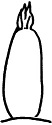 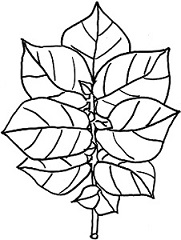 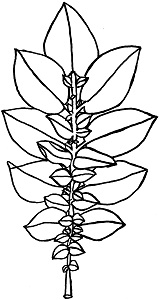 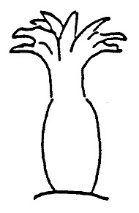 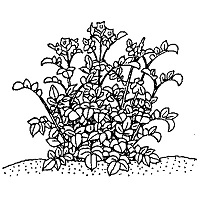 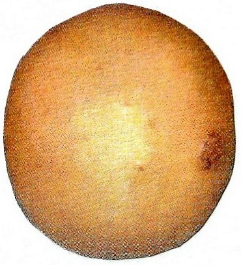 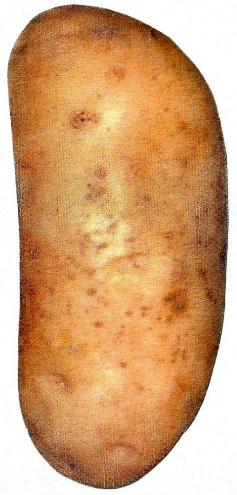 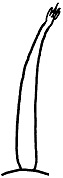 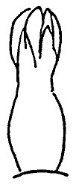 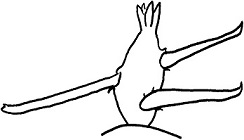 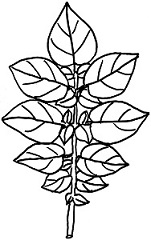 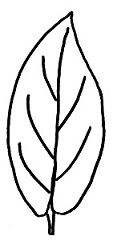 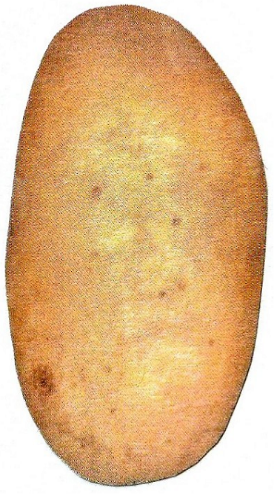 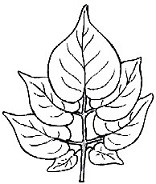 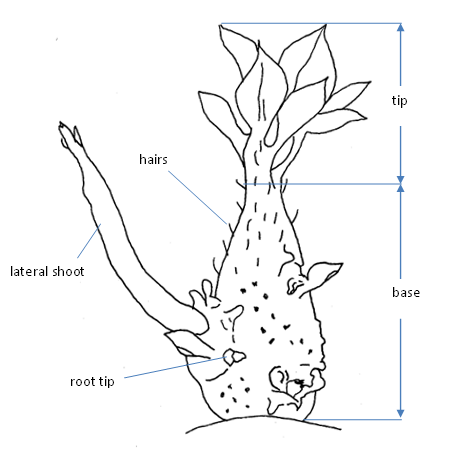 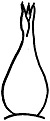 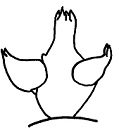 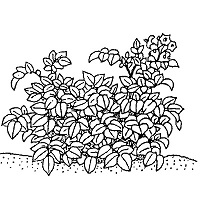 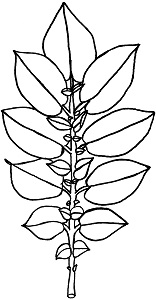 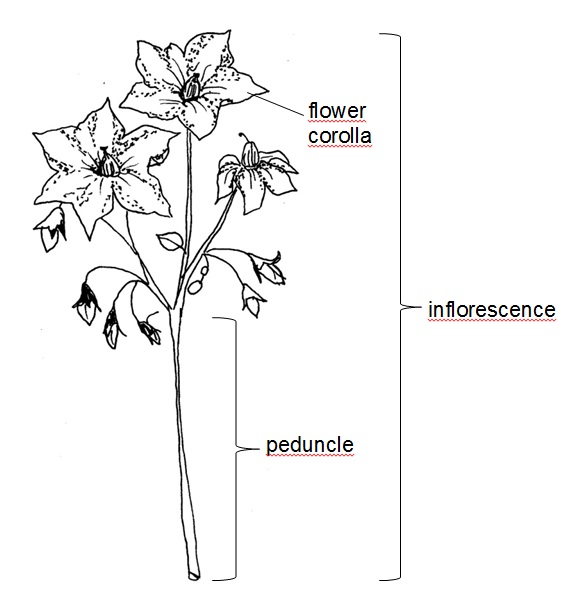 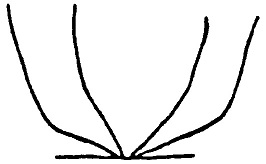 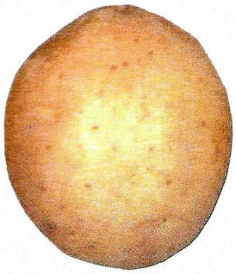 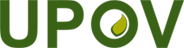 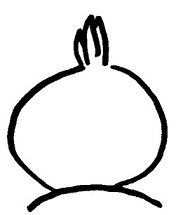 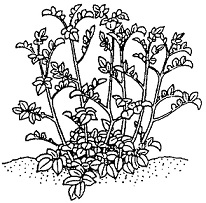 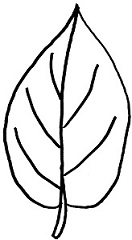 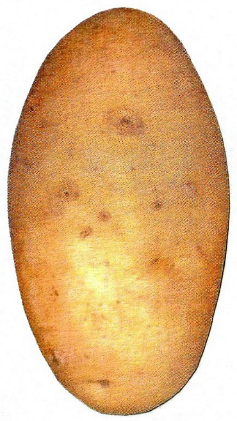 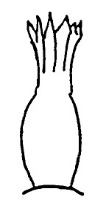 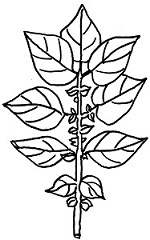 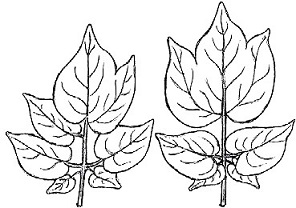 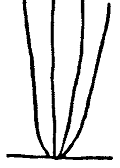 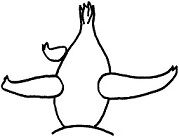 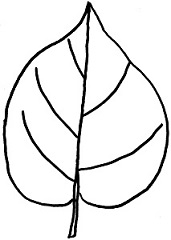 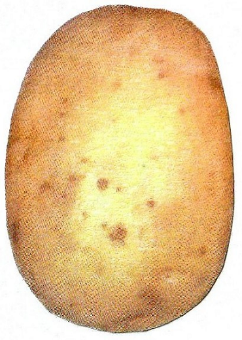 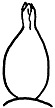 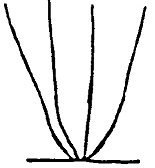 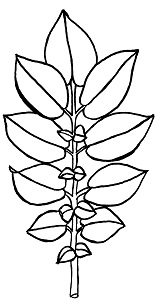 